Networking
CM30078/CM50123Russell Bradford2023/241. SecurityUDP can be used, tooIn a UDP Flood attack, the attacker(s) simply send very many UDP packets to the victimThe victim OS is then overwhelmed by the need to read and process the packets and respond to them by returning an ICMP Destination UnreachableA mitigation is to have a limit on the rate of ICMP error returnsExercise Read about the Low Orbit Ion Cannon (LOIC)2. SecurityRecent botnets have used the Internet of Things (IoT), which is connected devices like security cameras, thermostats, doorbells, child monitors and so onThey are often poorly secured, are still using default passwords, or are running old, vulnerable softwareThe Mirai botnet has been implicated in a DDOS attack of over 1TB/sThis was DNS amplification attack: the subverted devices make DNS lookup requests to servers with a reply address forged to that of the victim3. SecurityThe DNS replies, which are much larger than the requests, are sent to the victim, causing a DOSAnd because the packets are coming from DNS servers, it is again hard to tell who initiated the attackThis is another flooding attack using UDPThere are similar flooding attacks using other public services (such as time servers (NTP) and directory servers (LDAP)) exist4. Security“The ’S’ in IoT stands for security”Anon5. SecurityImplementation attacksThese exploit bugs in IP implementationsSome hosts were vulnerable to oversized ping packets: the  Ping of DeathThese were sent as forged fragments that, when reassembled, were much larger than expected and overflowed OS buffers in the receiving hostThe usual result is a crash: another denial of service6. SecurityTo mitigate, we should just ignore ICMP packets that claim to be larger than the MTU: such packets are never generated naturallyOr fix the reassembly codeModern implementations check sizes are sensible before trying to reassemble fragments7. SecurityOctober 2020: Microsoft report a newly-discovered Ping of Death vulnerability in their IPv6 networking codeActually not a “ping” but an ICMP Router Advertisement, but it is easy to invoke and can crash (blue screen) any unpatched WindowsYou might ask how there are still bugs like this in modern operating systems?8. SecurityFragment bombs are like SYN floods in effectToo many fragments for packets that are never completed and so can’t be reassembledThis overflows fragment buffer space (where fragments are kept pending reassembly) and likely causes a denial of service, even a crashAgain, implementations need to timeout and drop old fragments9. SecurityMany other exploits of implementation existUsually from the implementers making invalid assumptions about IP and assuming packets are all well-formed and correctJolt (aka sPING): fragmented ICMP packetsLand attack. The source addresses on TCP SYNs are the same as the destination. The server tries to respond to itselfTeardrop. Overlapping fragments cause problems on reassembly10. SecurityNew Teardrop (aka Bonk, Boink, Teardrop2). Overlapping fragments on a UDP packet reassemble to form a packet with an invalid headerZero length fragments. In some implementations these were stored but never used. Thus storage was exhaustedAnd so onMaking a robust implementation is very hard!11. Social Engineering AttacksThese are a pre-computer attack, formerly known as confidence tricksIf the machine is too hard to attack, attack the user insteadOften this is much easier than a machine attack12. Social Engineering AttacksIt could be as simple as phoning up a systems administrator and persuading them to give you a password to their machinePretend to be a supervisor and threaten to sack them if they do not complyPretend to be a distraught user who has lost their passwordAnything else to unbalance them or get their sympathyThis is much easier than trying to crack a password by brute force13. Social Engineering AttacksAnother attack is phishingThis is a form of impersonation to try and convince the user to hand over valuable information, such as credit card numbers14. Social Engineering AttacksA typical phishing attack is:the victim receives an email purporting to be from their bank asking them to update their personal details. The email provides a convenient WWW linkThe page looks plausibly like the bank’sThe victim enters their details and sends them offThe email and Web page are fakes, so now the details are in the hands of criminals15. Social Engineering AttacksSimilarly for many other attacks, such as The 419 or  Nigerian fraud named after the South African police code used to identify this approachExercise Read about these16. FirewallsOne way to reduce the impact of an attack is to prevent bad packets reaching the host in the first placeA firewall is a router/gateway that sits between a private network and the wider Internet and tries to protect the private network from attacksIt might be an ordinary router running firewall software, but specialised firewall hardware also exists17. Firewalls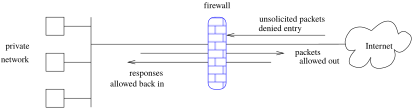 Firewall monitoring packetsThe firewall inspects each packet as it enters and decides what to do with it. It might: Pass the packet through unchanged; Pass the packet through, but modified in some way, e.g., with the TOS bits changed or addresses changed with NAT; Drop the packet and send an ICMP back, e.g., “port unreachable”; Silently drop the packet; Or many other possibilities18. FirewallsDropping silently is a good defence against probes from malicious sources looking for vulnerable servicesThe normal response to a packet sent to a closed UDP port is ICMP “port unreachable”; while TCP should send a RSTBut this has the side effect of telling the sender that this machine is up and running and worth probing furtherSilence can make the attacker believe there is no machine at that address at allExercise Learn about scanning tools like nmap19. FirewallsFirewalling can be applied at any layerThe most common and useful arepacket filters work in the data link, network and transport layers at the individual packet level, making decisions based on protocol (TCP or UDP, etc.), source and destination addresses, port numbers, TOS bits and so onapplication layer firewalls work in the application layer and can use information that the applications use, e.g., HTTP filters can make decisions at the Web page level20. FirewallsThere are alsoapplication proxies which also work in the application layer and act as an intermediate between the application and the server. They can also make use of application layer informationA Web proxy for an institution might receive all HTTP requests from host within the organisation and choose to relay them onwards, or not, based the details of the HTTP request21. FirewallsPacket filters are fast, efficient and transparent to the application but do not have the discrimination available to application proxiesApplication layer filters are slower but more flexibleAnd proxies require some configuration in the application, e.g., setting up a Web browser to use a proxyOf course, you can combine things: have a packet filter transparently rewrite packets to the Web to go via a proxy22. FirewallsFirewalls can protect services from attack from outsideE.g., not forwarding inward TCP packets that have destination port 21 will disallow external use of FTP into the private networkThis relieves some of the pressure of making all the FTP servers on the private network secure, but does not help against attacks from  inside the firewallA safe default installation is to not forward anything inwards to effect maximum protection of the private networkThis same protection is also a side-effect of NATOf course, NAT works nicely alongside firewalling23. FirewallsThere can also be outward or egress filteringE.g., we can force the use of a HTTP proxy by internal hosts by blocking port 80More subtly, we could use NAT to rewrite connections to port 80 to the server running the proxyThe proxy can then implement an application layer policy, e.g., disallowing access to certain web pagesAnother, harsher, way of doing this is for the firewall to drop the packet and return a RSTPublic wireless networks often block outward port 25 (SMTP) to prevent users sending spam24. FirewallsHowever, configuring a firewall is difficult and not to be taken lightlyCapturing the many and varied requirements of a network is subtle and easy to get wrong25. FirewallsExercise Some attacks get through the firewall by using a phishing attack to get a user to download and run some code. This code can then reach outwards through the firewall. Read about thisExercise Some firewalls are configured to let in some traffic. For example, allowing an external connection to a security camera, so that you can remotely view your home. But if you can connect, so can others. Read about thisExercise Some appliances, e.g., security cameras, connect outward to servers so that you can remotely view via the server. But if you can connect, so can others. Read about this26. Security and Authentication in IPThe IP was not designed with security in mindBy default, the content of emails and web pages are readable as they travel to their destinationIt is easy to write programs that trawl through millions of emails as they pass through a routerAs a lot of sensitive and valuable data travels over the Internet these days we need to fix thisWe need both security (encryption) and authentication27. Security and Authentication in IPWe can apply these at any layer, e.g., in the IP model:Application. The application or the user can encrypt the data. For example, you might use PGP to encrypt an email before sending it. Or the application might have in-built encryptionTransport. SSL/TLS is described shortly. If trusting the user/application is too problematic we can get the transport layer to encrypt for usNetwork. At this layer we have IPSec, also described shortlyData link. We can have encryption even in the data link layer. E.g., WPA is used to obscure wireless communications